في الْقراءَة والتَّعْبيرِ : بَعْدَ تَرْتيبِ الأَفكارِ الرَّئيسَة بِحَسَبِ التَّسَلْسُلِ الزَّمَنيِ لِلْأَحْداثِ وَرَبْطِها ، حَصَلْنا على تَلْخيصِ   نَصِّ " أُريدُ حِذاءً " .  إقْرَإِ التّلْخيصَ عِدَّةَ مَرّاتٍ ، ثُمَّ أَعِدْ إِخْبارَ الْقِصَّةَ غَيْبًا .                                                أُريدُ حِذاءً نَدى تُحِبُّ السُّرْعَةَ في مُخْتَلَفِ أَنْشِطَتِها . شاهَدَتْ نَدى إِعْلاناتٍ في التِّلْفازِ عَنْ أَحْذِيَةٍ يَنْتَعِلُها مشاهيرُ الرِّياضِيِينَ ، فَظَنّتْ أَنَّ حِذاءهَا غَيْرُ جَيِّدٍ لِتَصيرَ بَطَلَةً في السُّرْعَةِ . عِنْدَئِذٍ ، وَضَعَتْ خُطَّةً لِلْحُصولِ على حِذاءٍ جَديدٍ . صَحِبَتْ ندى جَدَّتَها إلى السُّوقِ ، وَأَدْخَلَتْها مَحَلَّ الأَحْذِيَةِ  حَيْثُ أَخَذَتْ تَعْرِضُ لِلْبائَعِ مساوئَ حِذائِها ، ثُمَّ سَأَلَتْهُ عَنْ رَأْيِهِ فيهِ . بَعْدَ أنْ تَفَحَّصَ الرَجلُ الْحِذاءَ صَرَّحَ أَنَّهُ مُمْتازٌ .        خَرَجَتْ ندى وَجَدَّتُها مِنَ الْمَحَلِ وَهِيَ تَتَظاهَرُ بِالْحُزْنِ الشَّديدِ ، وَتُفَكِّرُ في وَضْعِ خُطَّةٍ أُخْرَى لِلْحُصولِ على حِذاءٍ جَديدٍ . في الْقواعِد :         ألضّمير المُتَّصِليَدُلُّ الضَّميرُ الْمُتَّصِلُ على الضَّميرِ الْمُنْفَصِلِ : هُما دَرَسَا       ألف الإثْنَيْنِ ضَمير مُتَّصِل يَدُلُّ على الضَّميرِ الْمُنْفَصِلِ هُما . هُم دَرَسُوا       واو الْجماعَة ضمير مُتَّصِل يَدُلُّ على الضَّميرِ الْمُنْفَصِلِ هُم .هُنَّ دَرَسْنَ       نون النِّسْوَة ضمير متَّصِل يَدُلُّ على الضَّميرِ الْمُنْفَصِلِ هُنَّ . أَنْتَ دَرسْتَ      تاء الْمُخاطَب ضَمير مُتَّصِل يَدُلُّ على الضَّميرِ الْمُنْفَصِلِ أَنْتَ . أَنْتِ دَرَسْتِ      تاء الْمُخاطَبَةِ ضمير مُتَّصِل يَدُلُّ على الضَّميرِ الْمُنْفَصِلِ أَنْتِ . أنا دَرَسْتُ       تاء الْمُتَكَلِّم ضَمير مُتَّصِل يَدُلُّ على الضَّميرِ الْمُنْفَصِلِ أَنا . نَحْنُ دَرَسْنا     نا الْمُتَكَلِّمَيْنِ والْمُتَكَلِّمِينَ ضمير مُتَّصِل يَدُلُّ على الضَّميرِ الْمُنْفَصِلِ نحنُ . يَحُلّ الضَّميرُ الْمُتَّصِلُ مَحَلَّ الإِسْمِ وَيَعودُ إِلَيْهِ : الطَّبيبانِ عالَجا الْمَرْضى .ألف الإثْنَيْنِ ضمير مُتّصِل يعودُ إلى الطَّبيبانِ . إصْطَحَبَتْ نَدى جَدَّتَها إلى السّوقِ .ها  ضَمير مُتَّصِل يَعودُ إلى ندى . قَدْ يَتَّصِلُ الضَميرُ بِالْفِعْلِ : نَجَحْتُ      نَجَحُوا      نَجَحْتَ        نَجَحَا       نَجَحْنا أو بِالْإِسْمِ :  مَدْرَسَتُهُ     مَدْرَسَتُكَ    مَدْرَسَتُكِ      مَدْرَسَتُنا        مَدْرَسَتِي اَو بالْحَرْفِ :  مِنْهُ          منْكَ          مِنْكِ           مِنّا             مِنِّي ألضَّمائِرُ الْمُتَّصِلَة بِالْفِعْلِ : ألف الإثْنين (ا ) ـ واو الْجَماعَة ( و) ـ نُونُ النِّسْوَة ( نَ) ـ التّاء الْمُتَحَرِّكَة (تُ ـ تَ ـ تِ ) ـ نا الْمُتَكَلِّمَيْنِ والْمُتَكَلِّمينَ ( نا ) الضَّمائِر الْمُتَّصِلَة بِالْإِسْمِ : ألهاء ـ الْكاف ـ نا ـ ياء الْمُتَكَلِم ـ الضَّمائِرُ الْمُتَّصِلَة بالْحَرْفِ : الهاء ـ الكاف ـ نا ـ ياء المُتَكَلِّم ـ فرض : صَرِّفِ الْجُمْلَةَ التّالِيَةَ في الماضي معَ جَميعِ الضَّمائِرِ : ألرَّجُلُ   ابْتَسَمَ       وَرَحَّبَ   بِضُيوفِهِ . هُوَ       ابْتَسَمَ       وَرَحَّبَ   بِضُيوفِهِ . هُما      ابْتَسَما      وَرَحَّبا    بِضُيوفِهِما . هُمْ       ابْتَسَمُوا    وَرَحَّبوا   بِضُيوفِهِمْ . هِيَ      ابْتَسَمَتْ     وَرَحَّبتْ    بِضُيُوفِها .هُما      ابْتَسَمَتا     وَرَحَّبَتا    بِضُيُوفِهِما . هُنَّ       ابْتَسَمْنَ    وَرَحَّبْنَ    بِضُيوفِهِما . أَنْتَ       ابْتَسَمْتَ     وَرَحَّبْتَ   بِضُيوفِكَ  .  أَنْتُما      ابْتَسَمْتُما    وَرَحَّبْتُما  بِضُيوفِكُما . أَنْتُمْ       ابْتَسَمْتُمْ     وَرَحَّبْتُمْ   بِضُيوفِكُمْ . أَنْتِ       ابْتَسَمْتِ     وَرَحَّبْتِ   بِضُيوفِكِ . أَنْتُما      ابْتَسَمْتُما    وَرَحَّبْتُما  بِضُيوفِكُما .أَنْتُنَّ       ابْتَسَمْتُنَّ    وَرَحَّبْتُنَّ  بِضُيوفِكُنَّ . أنا         ابْتَسَمْتُ     وَرَحَّبْتُ   بِضُيوفي . نَحْنُ       ابْتَسَمْنا      وَرَحَّبْنا   بِضُيوفِنا . نَحْنُ       ابْتَسَمْنا      وَرَحَّبْنا   بِضُيوفِنا .                                                             إلى اللِّقاء أَيُّها الأَحِبّاء ‏‏        مدرسة دومينيكان لسيدة الداليفراند عاريا- لبنانالصّف الرّابع الأساسي           حزيران-  تصحيح الاسبوع الثاني   الاسم: ...............................أ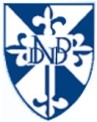 